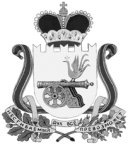 АДМИНИСТРАЦИЯКАЙДАКОВСКОГО СЕЛЬСКОГО ПОСЕЛЕНИЯВЯЗЕМСКОГО РАЙОНА  СМОЛЕНСКОЙ ОБЛАСТИП О С Т А Н О В Л Е Н И Еот  _22.08.2016 №  __135_____В целях реализации  статьи  47.2 Бюджетного кодекса Российской Федерации,  постановления Правительства Российской Федерации от 06.05.2016 года № 393 «Об общих требованиях к порядку принятия решений о признании безнадежной к взысканию задолженности по платежам в бюджеты бюджетной системы Российской Федерации»,  Федерального закона от 06.10.2003 № 131-ФЗ «Об общих принципах организации местного самоуправления в Российской Федерации», Устава Кайдаковского сельского поселения Вяземского района Смоленской области Администрация Кайдаковского сельского поселения Вяземского района Смоленской области ПОСТАНОВЛЯЕТ: 1. Утвердить Порядок принятия решений о признании безнадежной к взысканию задолженности по платежам в бюджет Кайдаковского сельского поселения Вяземского района Смоленской области (глава 913) согласно приложению 1 к настоящему постановлению. 2. Утвердить Положение о комиссии по признанию безнадежной к взысканию задолженности по платежам в бюджет Кайдаковского сельского поселения Вяземского района Смоленской области (глава 913) согласно приложению 2 к настоящему постановлению.3. Утвердить состав комиссии по признанию безнадежной к взысканию задолженности по платежам в бюджет Кайдаковского сельского поселения Вяземского района Смоленской области (глава 913)  согласно приложению 3 к настоящему постановлению.4. Обнародовать настоящее постановление на информационных стендах Администрации Кайдаковского сельского поселения Вяземского района Смоленской области и разместить на сайте www.kdk-adm.ru.5. Настоящее постановление вступает в силу со дня его подписания.	6. Контроль за исполнением настоящего постановления оставляю за собой.Глава муниципального образованияКайдаковского сельского поселенияВяземского района Смоленской области                                                                         Е.Е. ТимохинПОРЯДОК принятия решений о признании безнадежной к взысканию задолженности по платежам в бюджет Кайдаковского сельского поселения Вяземского района Смоленской области (глава 913)1. Настоящий Порядок определяет основания, процедуру и условия принятия решений о признании безнадежной к взысканию задолженности по платежам в бюджет Кайдаковского сельского поселения Вяземского района Смоленской области (далее – местный бюджет). 2. Инициатором признания безнадежной к взысканию задолженности в местный бюджет выступает Администрация Кайдаковского сельского поселения Вяземского района Смоленской области, являющаяся администратором доходов местного бюджета по главе 913 (далее – администратор доходов) и в соответствии с пунктом 2 статьи 160.1 Бюджетного кодекса Российской Федерации осуществляющая бюджетные полномочия по принятию решения о признании безнадежной к взысканию задолженности по платежам в местный бюджет.3. В целях настоящего Порядка под задолженностью понимается недоимка по неналоговым доходам по главе 913, подлежащим зачислению в местный бюджет, а также пени и штрафы за просрочку указанных платежей (далее – задолженность).4.  Задолженность признается безнадежной при условии применения всех мер к взысканию в соответствии с действующим законодательством.5. Основаниями для принятия администратором доходов местного бюджета решения о признании безнадежной к взысканию задолженности по платежам в местный бюджет являются законодательно установленные случаи:а) смерть физического лица – плательщика платежей в местный бюджет или объявление его умершим в порядке, установленном гражданским процессуальным законодательством Российской Федерации;б) признание банкротом индивидуального предпринимателя – плательщика платежей в местный бюджет в соответствии с Федеральным законом от 26 октября 2002 года № 127-ФЗ «О несостоятельности (банкротстве)» в части задолженности по платежам в местный бюджет, не погашенным по причине недостаточности имущества должника;в) ликвидация организации - плательщика платежей в местный бюджет в части задолженности по платежам в местный бюджет, не погашенным по причине недостаточности имущества организации и (или) невозможности их погашения учредителями (участниками) указанной организации в пределах и порядке, которые установлены законодательством Российской Федерации; г) принятие судом акта, в соответствии с которым администратор доходов местного бюджета утрачивает возможность взыскания задолженности по платежам в местный бюджет в связи с истечением установленного срока ее взыскания (срока исковой давности), в том числе вынесение судом определения об отказе в восстановлении пропущенного срока подачи заявления в суд о взыскании задолженности по платежам в местный бюджет; д) вынесение судебным приставом - исполнителем постановления об окончании исполнительного производства и о возвращении взыскателю исполнительного документа по основаниям, предусмотренным пунктами 3 и 4 части 1 статьи 46 Федерального закона от 2 октября 2007 года № 229-ФЗ «Об исполнительном производстве», если с даты образования задолженности по платежам в местный бюджет прошло более пяти лет, в следующих случаях: - размер задолженности не превышает размера требований к должнику, установленного законодательством Российской Федерации о несостоятельности (банкротстве) для возбуждения производства по делу о банкротстве; - судом возвращено заявление о признании плательщика платежей в местный бюджет банкротом или прекращено производство по делу о банкротстве в связи с отсутствием средств, достаточных для возмещения судебных расходов на проведение процедур, применяемых в деле о банкротстве.е) истечение установленного Кодексом Российской Федерации об административных правонарушениях срока давности исполнения постановления о назначении административного наказания при отсутствии оснований для перерыва, приостановления или продления такого срока, в части задолженности по административным штрафам, неуплаченным в установленный срок; ж) возврат взыскателю исполнительного документа по основаниям, предусмотренным пунктами 3 и 4 части 1 статьи 46 Федерального закона от 2 октября 2007 года № 229-ФЗ «Об исполнительном производстве», в части административных штрафов, не уплаченных по состоянию на 1 января 2015 года юридическими лицами, которые отвечают признакам недействующего юридического лица, установленным Федеральным законом от 8 августа 2001 года  № 129-ФЗ «О государственной регистрации юридических лиц и индивидуальных предпринимателей», и не находятся в процедурах, применяемых в деле о банкротстве. Помимо указанных случаев административные штрафы, не уплаченные в установленный срок, признаются безнадежными к взысканию в случае истечения установленного Кодексом Российской Федерации об административных правонарушениях срока давности исполнения постановления о назначении административного наказания при отсутствии оснований для перерыва, приостановления или продления такого срока. 6. Администратор доходов местного бюджета принимает решение о признании безнадежной к взысканию задолженности по платежам в местный бюджет на основании документов, подтверждающих обстоятельства, предусмотренные пунктом 5 Порядка.7.  Администратор доходов местного бюджета устанавливает исчерпывающий перечень документов для каждого случая, указанного в пункте 5 Порядка, необходимый для признания безнадежной к взысканию задолженности по платежам в местный бюджет с обязательным включением следующих подтверждающих документов:а) выписка из отчетности администратора доходов местного бюджета об учитываемых суммах задолженности по уплате платежей в местный бюджет согласно приложению 1 к настоящему Порядку;б) справка администратора доходов местного бюджета о принятых мерах по обеспечению взыскания задолженности по платежам в местный бюджет;в) документы, подтверждающие случаи признания безнадежной к взысканию задолженности по платежам в местный бюджет, в том числе:- документ, свидетельствующий о смерти физического лица – плательщика платежей в местный бюджет или подтверждающий факт объявления физического лица умершим;- документ, содержащий сведения из Единого государственного реестра индивидуальных предпринимателей о прекращении деятельности вследствие признания банкротом индивидуального предпринимателя – плательщика платежей в местный бюджет, из Единого государственного реестра юридических лиц о прекращении деятельности в связи с ликвидацией организации – плательщика платежей в местный бюджет;- судебный акт, в соответствии с которым администратор доходов местного бюджета утрачивает возможность взыскания задолженности по платежам в местный бюджет в связи с истечением установленного срока ее взыскания (срока исковой давности), в том числе определение суда об отказе в восстановлении пропущенного срока подачи в суд заявления о взыскании задолженности по платежам в местный бюджет;- постановление судебного пристава – исполнителя об окончании исполнительного производства при возврате взыскателю исполнительного документа по основаниям, предусмотренным пунктами 3 и 4 части 1 статьи 46 Федерального закона от 2 октября 2007 года №229-ФЗ «Об исполнительном производстве».8. Администратор доходов выявляет наличие задолженности, осуществляет сбор, оформление необходимых документов и выносит вопрос о признании безнадежной к взысканию задолженности на рассмотрение комиссии по признанию безнадежной к взысканию задолженности по платежам в местный бюджет, созданной администратором доходов и действующей на постоянной основе, в целях подготовки решений о признании безнадежной к взысканию задолженности (далее – Комиссия).Порядок действий Комиссии устанавливаются Положением о комиссии по признанию безнадежной к взысканию задолженности по платежам в бюджет Кайдаковского сельского поселения Вяземского района Смоленской области (далее – Положение) согласно приложению 2 к настоящему постановлению.9. Решение о признании безнадежной к взысканию задолженности по платежам в местный бюджет и о ее списании принимается отдельно по каждому юридическому лицу, индивидуальному предпринимателю или физическому лицу, оформляется актом по форме согласно приложению 2 к Положению и утверждается руководителем администратора доходов. Акт о признании безнадежной к взысканию задолженности по платежам в местный бюджет подлежит оформлению в 3-х дневный срок с момента подписания протокола Комиссии.10. Администратор доходов в течение 5 дней со дня утверждения акта о принятии решения о признании безнадежной к взысканию задолженности по платежам в местный бюджет осуществляет списание сумм задолженности в соответствии с действующим законодательством Российской Федерации.11. Администратор доходов ведет реестр списанной задолженности по платежам в местный бюджет согласно приложению 2 к настоящему Порядку.12. Списание задолженности осуществляется администратором доходов в соответствии с пунктом 5 статьи 47.2 Бюджетного кодекса Российской Федерации.ВЫПИСКАиз отчетности о сумме безнадежной к взысканию задолженности по платежам в бюджет Кайдаковского сельского поселения Вяземского района Смоленской области _______________________________________________                        (наименование главного администратора (администратора) доходов)г.Вязьма                                                                                    «___»_______ 20___г. 1.______________________________________________________________________ (полное наименование организации (ФИО физического лица)2. ИНН/ОГРН/КПП организации _________________________________________   или ИНН физического ли_________________________________________________ 3._______________________________________________________________________ (наименование платежа, по которому возникла задолженность)4. ______________________________________________________________________ (код бюджетной классификации, по которому учитывается задолженность по платежам в бюджете бюджетной системы Российской Федерации)5. ______________________________________________________________________ (сумма задолженности по платежам в бюджет Кайдаковского сельского поселения Вяземского района Смоленской области, признанная безнадежной к взысканию)или_____________________________________________________________________ (сумма задолженности по пеням и штрафам, признанная безнадежной к взысканию в бюджет Кайдаковского сельского поселения Вяземского района Смоленской области) 6._______________________________________________________________________(сумма задолженности по платежам в бюджет Кайдаковского сельского поселения Вяземского района Смоленской области, признанная безнадежной к взысканию)7. Документы, подтверждающие обстоятельства, являющиеся основанием для принятия решения о признании безнадежной к взысканию задолженности по платежам в бюджет Кайдаковского сельского поселения Вяземского района Смоленской области:- _______________________________________________________________________ (документы, свидетельствующие о смерти физического лица или подтверждающие факт объявления физического лица умершим) ________________________________________________________________________ (документы, содержащие сведения из государственных реестров (регистров)-________________________________________________________________________ (судебные решения) -________________________________________________________________________ (постановления об окончании исполнительного производства) - _______________________________________________________________________ (иные документы)  Руководитель                ___________________                       _________________                                                 		    (подпись)                 			                          (Ф.И.О.)РЕЕСТРсписанной задолженности по доходам бюджета Кайдаковского сельского поселения Вяземского района Смоленской области за __________ год____________________________________________________________________(главный администратор (администратор) доходов)(рублей)Руководитель                      ________________                         _____________________                                                        		         (подпись)                           			               (Ф.И. О.)МП	ПОЛОЖЕНИЕо комиссии по признанию безнадежной к взысканию задолженности по платежам в бюджет Кайдаковского сельского поселения Вяземского района Смоленской областиОбщие положения1.1. Настоящее Положение устанавливает порядок деятельности Комиссии по признанию безнадежной к взысканию задолженности по платежам в бюджет Кайдаковского сельского поселения Вяземского района Смоленской области (далее – Комиссия).1.2. Комиссия в своей деятельности руководствуется Конституцией Российской Федерации, федеральными законами и иными нормативными правовыми актами Российской Федерации, а также настоящим Положением и Порядком признания безнадежной к взысканию задолженности по платежам в бюджет Кайдаковского сельского поселения Вяземского района Смоленской области.1.3. Комиссия является постоянно действующим коллегиальным совещательным органом, образованным в целях подготовки решений о признании безнадежной к взысканию задолженности в бюджет Кайдаковского сельского поселения Вяземского района Смоленской области  (далее – местный бюджет).Основные функции КомиссииОсновными функциями Комиссии являются:2.1. рассмотрение, проверка и анализ документов, представленных в соответствии с Порядком признания безнадежной к взысканию задолженности по платежам в местный бюджет;2.2. оценка обоснованности признания безнадежной к взысканию задолженности;2.3. принятие одного из следующих решений по результатам рассмотрения вопроса о признании задолженности безнадежной к взысканию:а) признать задолженность по платежам в местный бюджет безнадежной к взысканию;б) отказать в признании задолженности по платежам в местный бюджет безнадежной к взысканию. Данное решение не препятствует повторному рассмотрению вопроса о возможности признания задолженности по платежам в местный бюджет безнадежной к взысканию.Права КомиссииКомиссия имеет право:3.1 запрашивать информацию по вопросам, относящимся к компетенции Комиссии;3.2. заслушивать представителей плательщиков по вопросам, относящимся к компетенции Комиссии.Организация деятельности Комиссии4.1. Состав Комиссии утверждается постановлением Администрации Кайдаковского сельского поселения Вяземского района Смоленской области согласно приложению 2 к настоящему постановлению.4.2. Заседания Комиссии проводятся по мере необходимости. Перечень вопросов, дату, время и место проведения заседания Комиссии определяет ее председатель либо лицо, исполняющее его обязанности.4.3. Заседания Комиссии проводятся председателем Комиссии или лицом, исполняющим его обязанности, и оформляются протоколом согласно приложению 1 к настоящему Положению, который подписывается председателем Комиссии или лицом, исполняющим его обязанности, секретарем Комиссии и членами Комиссии. 4.4. Заседание Комиссии является правомочным, если на нем присутствует  более половины членов Комиссии.4.5. Решение Комиссии принимается путем открытого голосования простым большинством голосов от числа членов Комиссии, присутствующих на ее заседании. При равенстве голосов решающим считается голос председателя Комиссии. 4.6. Решение о признании безнадежной к взысканию задолженности по платежам в местный бюджет и о ее списании принимается отдельно по каждому юридическому лицу, индивидуальному предпринимателю или физическому лицу, оформляется актом по форме согласно приложению 2 к настоящему Положению, подписывается всеми членами Комиссии, присутствовавшими на ее заседании и утверждается руководителем администратора доходов. 4.7. Акт о признании безнадежной к взысканию задолженности по платежам в местный бюджет подлежит оформлению в 3-х дневный срок с момента подписания протокола Комиссии.ПРОТОКОЛ (ФОРМА)комиссии по  признанию безнадежной к взысканию задолженности по платежам в бюджет Кайдаковского сельского поселения Вяземского района Смоленской области г.Вязьма                                                                                          «___»_______ 20___г. Место проведения:_______________________________________________________ Состав комиссии: Основание заседания Комиссии: справка бухгалтерии Администрации Кайдаковского сельского поселения Вяземского района Смоленской области о сумме задолженности по платежам в бюджет Кайдаковского сельского поселения Вяземского района Смоленской области, подлежащей взысканию и прилагаемых к ней документов.На заседании присутствует _____ члена Комиссии, заседание правомочно. Повестка очередного заседания: 1. Принятие решения по вопросу о признании задолженности по платежам в бюджет Кайдаковского сельского поселения Вяземского района Смоленской области безнадежной к взысканию. 2.___________________________________________________________________ ________________________________________________________________________(полное наименование организации (ФИО физического лица)ИНН/ОГРН/КПП организации _____________________________________________ или ИНН физического лица _______________________________________________ ________________________________________________________________________ (наименование платежа, по которому возникла задолженность) ________________________________________________________________________(код бюджетной классификации, по которому учитывается задолженность по платежам в бюджете бюджетной системы Российской Федерации)________________________________________________________________________(сумма задолженности по платежам в бюджет Кайдаковского сельского поселения Вяземского района Смоленской области, признанная безнадежной к взысканию)или ____________________________________________________________________(сумма задолженности по пеням и штрафам, признанная безнадежной к взысканию в бюджет Кайдаковского сельского поселения Вяземского района Смоленской области)Меры, принятые к ее погашению: ___________________________________ ____________________________________________________________________ _______________________________________________________________________ По результатам рассмотрения вопроса о признании задолженности по платежам в бюджет Кайдаковского сельского поселения Вяземского района Смоленской области безнадежной к взысканию Комиссия приняла решение: - признать задолженность по платежам в бюджет Кайдаковского сельского поселения Вяземского района Смоленской области безнадежной к взысканию;    или - отказать в признании задолженности по платежам в бюджет Кайдаковского сельского поселения Вяземского района Смоленской области безнадежной к взысканию. Данное решение не препятствует повторному рассмотрению вопроса о возможности признания задолженности по платежам в бюджет Кайдаковского сельского поселения Вяземского района Смоленской области безнадежной к взысканию. Приложение: __________________________________________________ ________________________________________________________________________ ________________________________________________________________________ АКТкомиссии по признанию безнадежной к взысканию задолженности по платежам в бюджет Кайдаковского сельского поселения Вяземского района Смоленской области (Форма)Руководствуясь статьей 47.2 Бюджетного кодекса Российской Федерации, постановлением Правительства Российской Федерации от 06.05.2016 года № 393 «Об общих требованиях к порядку принятия решений о признании безнадежной к взысканию задолженности по платежам в бюджеты бюджетной системы Российской Федерации», постановлением Администрации Кайдаковского сельского поселения Вяземского района Смоленской области от ______________ №____ «Об утверждении Порядка принятия решений о признании безнадежной к взысканию задолженности по платежам в бюджет Кайдаковского сельского поселения Вяземского района Смоленской области»,  Протоколом комиссии по  признанию безнадежной к взысканию задолженности по платежам в бюджет Кайдаковского сельского поселения Вяземского района Смоленской области от _____________№_____ и рассмотрев предоставленные документы, принято решение:признать  (не признать) задолженность по платежам в бюджет Кайдаковского сельского поселения Вяземского района Смоленской области безнадежной к взысканию 1.  ______________________________________________________________________ (полное наименование организации (ФИО физического лица)2. ИНН/ОГРН/КПП организации __________________________________________ или ИНН физического лица _____________________________________________ 3.______________________________________________________________________ (наименование платежа, по которому возникла задолженность) 4. ______________________________________________________________________ (код бюджетной классификации, по которому учитывается задолженность по платежам в бюджете бюджетной системы Российской Федерации) 5. ______________________________________________________________________ (сумма задолженности по платежам в Кайдаковского сельского поселения Вяземского района Смоленской области, признанная безнадежной к взысканию) 6. ______________________________________________________________________ (сумма задолженности по пеням и штрафам, признанная безнадежной к взысканию в бюджет Кайдаковского сельского поселения Вяземского района Смоленской области) 	Перечень документов, являющихся основанием для признания безнадежной к взысканию задолженности по платежам в бюджет Кайдаковского сельского поселения Вяземского района Смоленской области: ________________________________________________________________________________________________________________________________________________________________________________________________________________________________________________________________________________________________СОСТАВкомиссии по признанию безнадежной к взысканию задолженности по платежам в бюджет Кайдаковского сельского поселения Вяземского района Смоленской области (глава 913)Об утверждении Порядка принятия решений о признании безнадежной к взысканию задолженности по платежам в бюджет Кайдаковского сельского поселения Вяземского района Смоленской области (глава 913)Приложение 1к постановлению Администрации  Кайдаковского сельского поселенияВяземского района Смоленской областиот «__» ____________2016 г. № ____  Приложение 1к Порядку принятия решения о признании безнадежной к взысканию задолженности по платежам в бюджет Кайдаковского сельского поселения Вяземского района Смоленской областиПриложение 2к Порядку принятия решения о признании безнадежной к взысканию задолженности по платежам в бюджет Кайдаковского сельского поселения Вяземского района Смоленской области№ п/пОснование признания задолженности безнадежнойНаименование организации (ИНН/КПП), ФИО физического лица (ИНН при наличии)Вид доходаСрок возникновения задолженностиСумма списанной задолженности, всегов том числе:в том числе:в том числе:№ п/пОснование признания задолженности безнадежнойНаименование организации (ИНН/КПП), ФИО физического лица (ИНН при наличии)Вид доходаСрок возникновения задолженностиСумма списанной задолженности, всегосумма налогапеништрафыИтого:Итого:Итого:Приложение 2к постановлению Администрации  Кайдаковского сельского поселения Вяземского района Смоленской области от «___» __________2016 г. № ____  Приложение 1к Положению о комиссии по признанию безнадежной к взысканию задолженности по платежам в бюджет Кайдаковского сельского поселения Вяземского района Смоленской области- (Председатель Комиссии);- (Член Комиссии); - (Член Комиссии); - (Член Комиссии);- (Секретарь комиссии). Председатель комиссии:(подпись, инициалы)Члены комиссии:(подпись, инициалы)(подпись, инициалы)(подпись, инициалы)Секретарь комиссии:(подпись, инициалы)Приложение 2 к Положению о комиссии по признанию безнадежной к взысканию задолженности по платежам в бюджет Кайдаковского сельского поселения Вяземского района Смоленской областиПредседатель комиссии:(подпись, инициалы)Члены комиссии:(подпись, инициалы)(подпись, инициалы)(подпись, инициалы)Секретарь комиссии:(подпись, инициалы)Приложение 3к постановлению Администрации  Кайдаковского сельского поселения Вяземского района Смоленской области от «____» __________2016 г. № ____  Глава муниципального образования Кайдаковского сельского поселения Вяземского района Смоленской области - председатель КомиссииСпециалист 1 категории - заместитель председателя КомиссииЧлены комиссии:Члены комиссии:Старший инспекторСтарший менеджер- главный бухгалтерСтарший инспектор - секретарь Комиссии